           Memorial “ Alessandro Sturla”Sabato 25 Febbraio 2017Non è possibile fare il  secondo percorsoPRIORITA’ CAMPI OUTDOOR*/**/***  ricognizione unicaNon è possibile fare il  secondo percorso Il comitato organizzatore NON RISPONDE di eventuali furti e/o danni subiti nei parcheggi o nelle scuderie in quanto la scuderizzazione NON è obbligatoria .!! PARCHEGGI E SCUDERIE NON CUSTODITI !!PALASTURLAMAGGIORE OUTDOORISEO OUTDOORInizio ore   8.005 anni *A seguireA 100 *Inizio ore   9.006 anni a fasi c.A seguireC 135 mistaInizio ore  9.45C 130 fasi c. **A seguireC 125 fasi c. **Circa ore 14.00C 140 tempo Circa ore 14.30C 120 tempoInizio ore 16.00  B 90 prec. ***A seguireB 100 tempo ***A seguireB 110 tempo ***A seguireC 115 tempo ***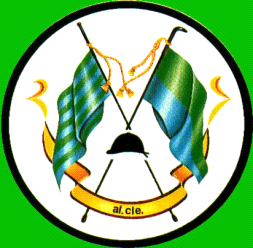 